Black sea bass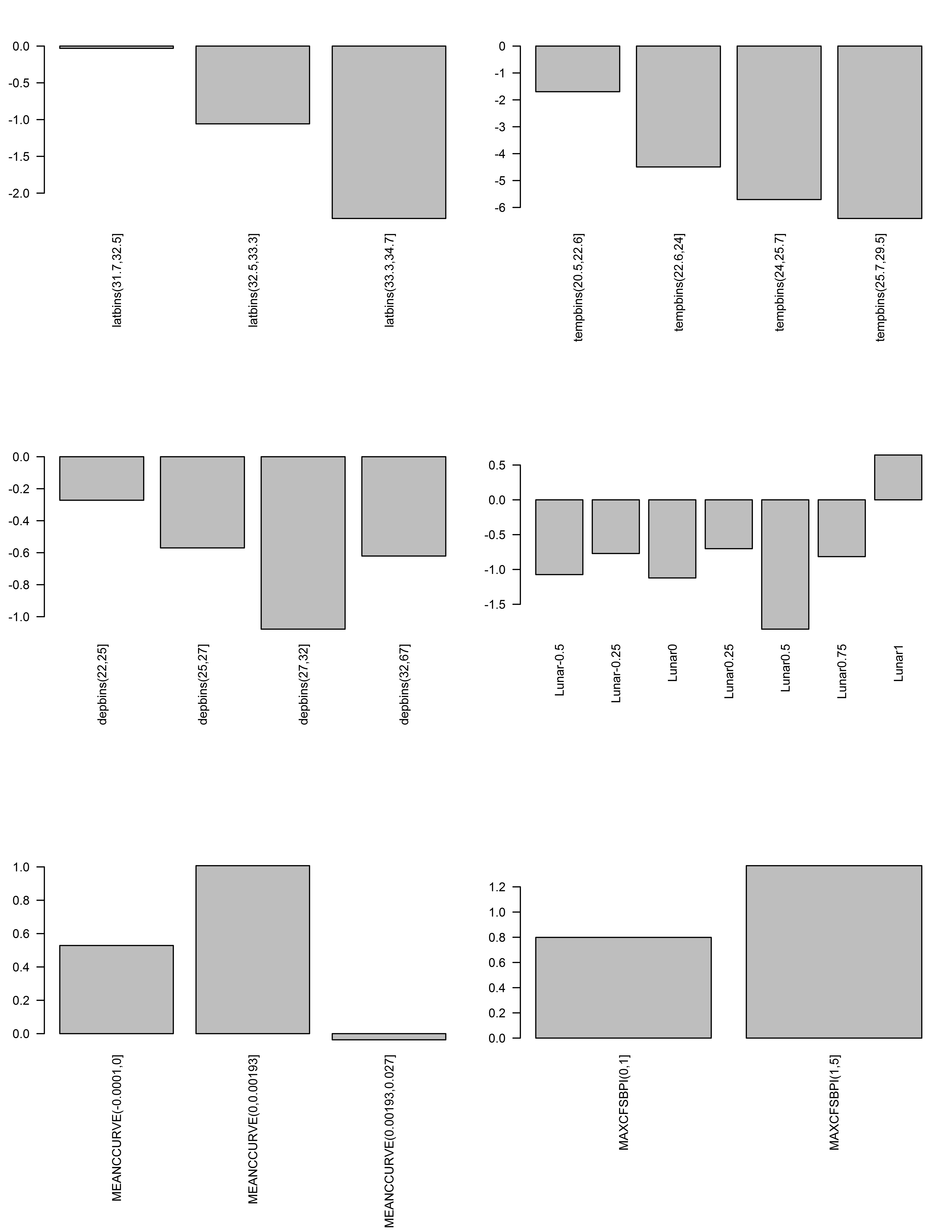 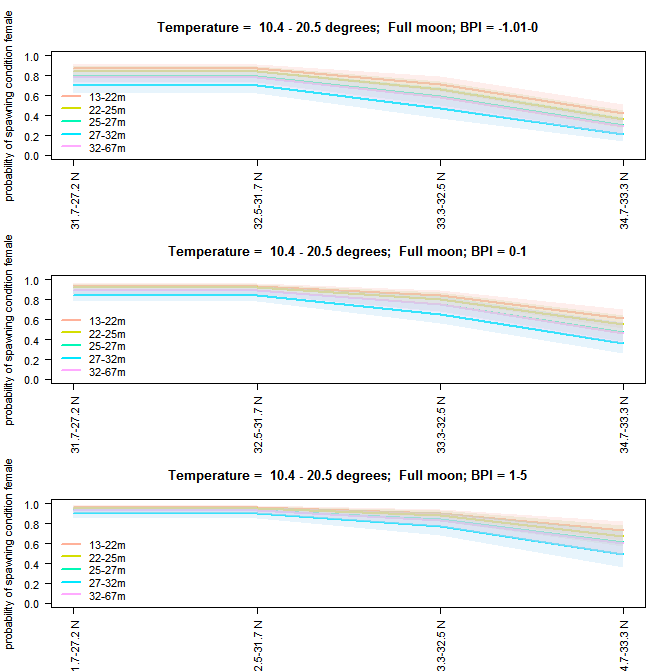 Gray triggerfish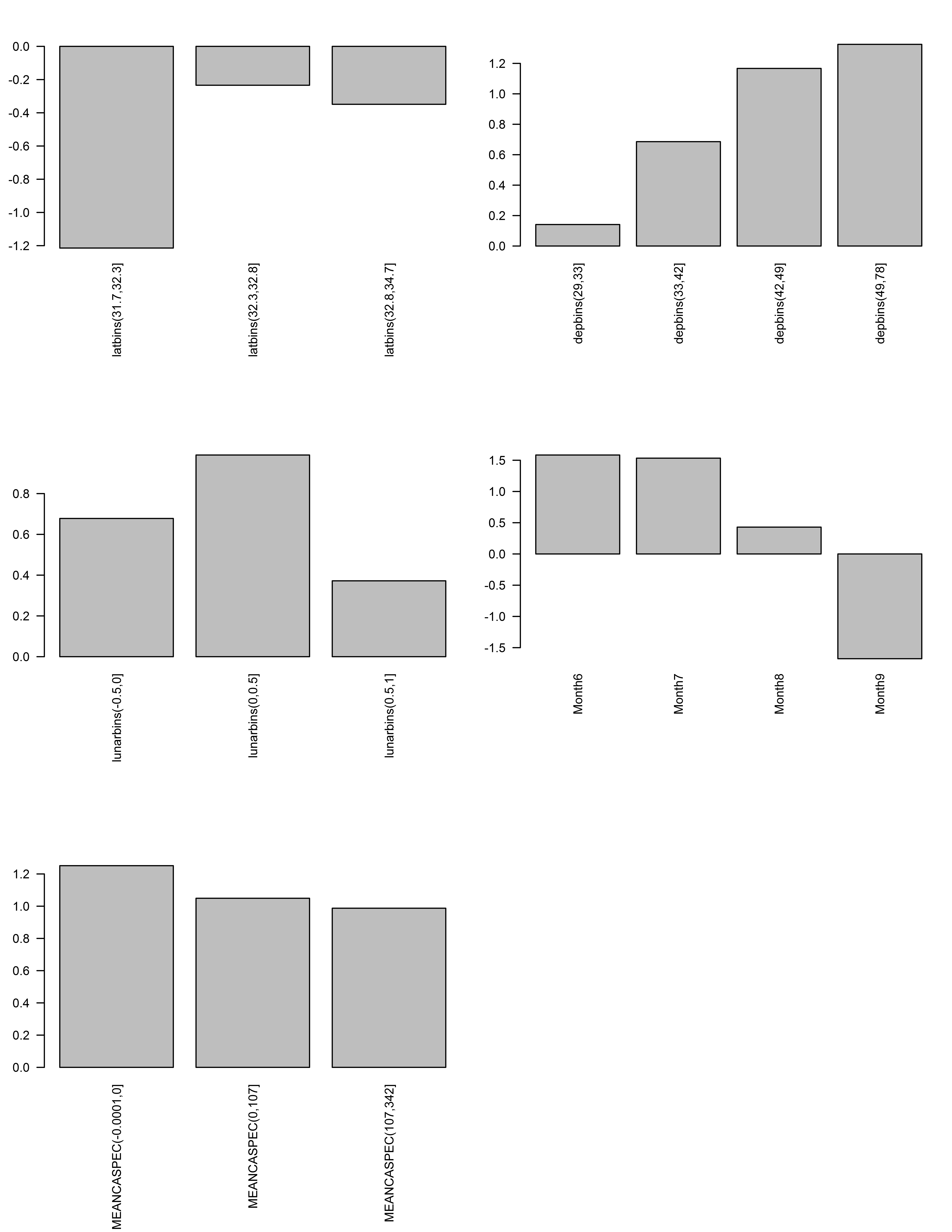 Red snapper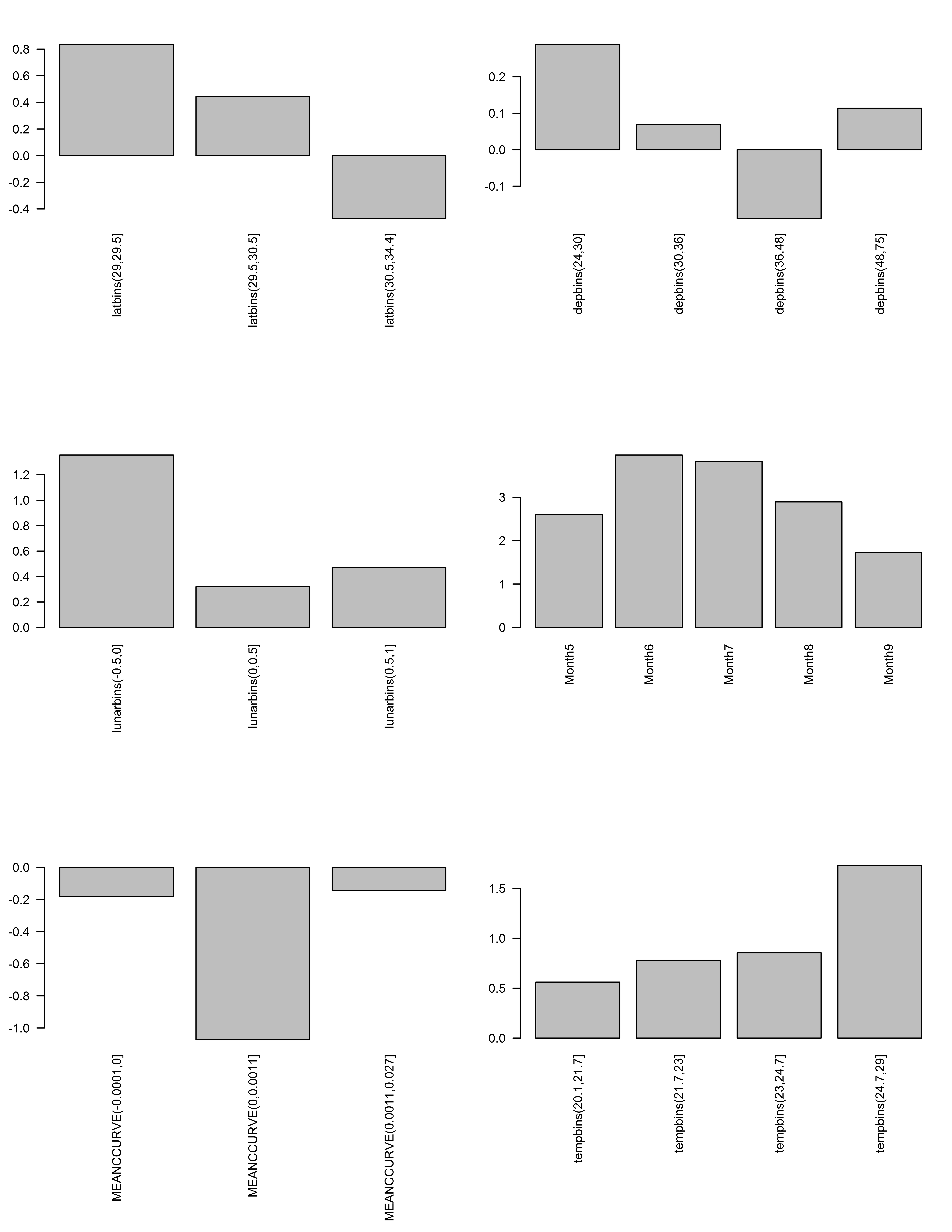 Scamp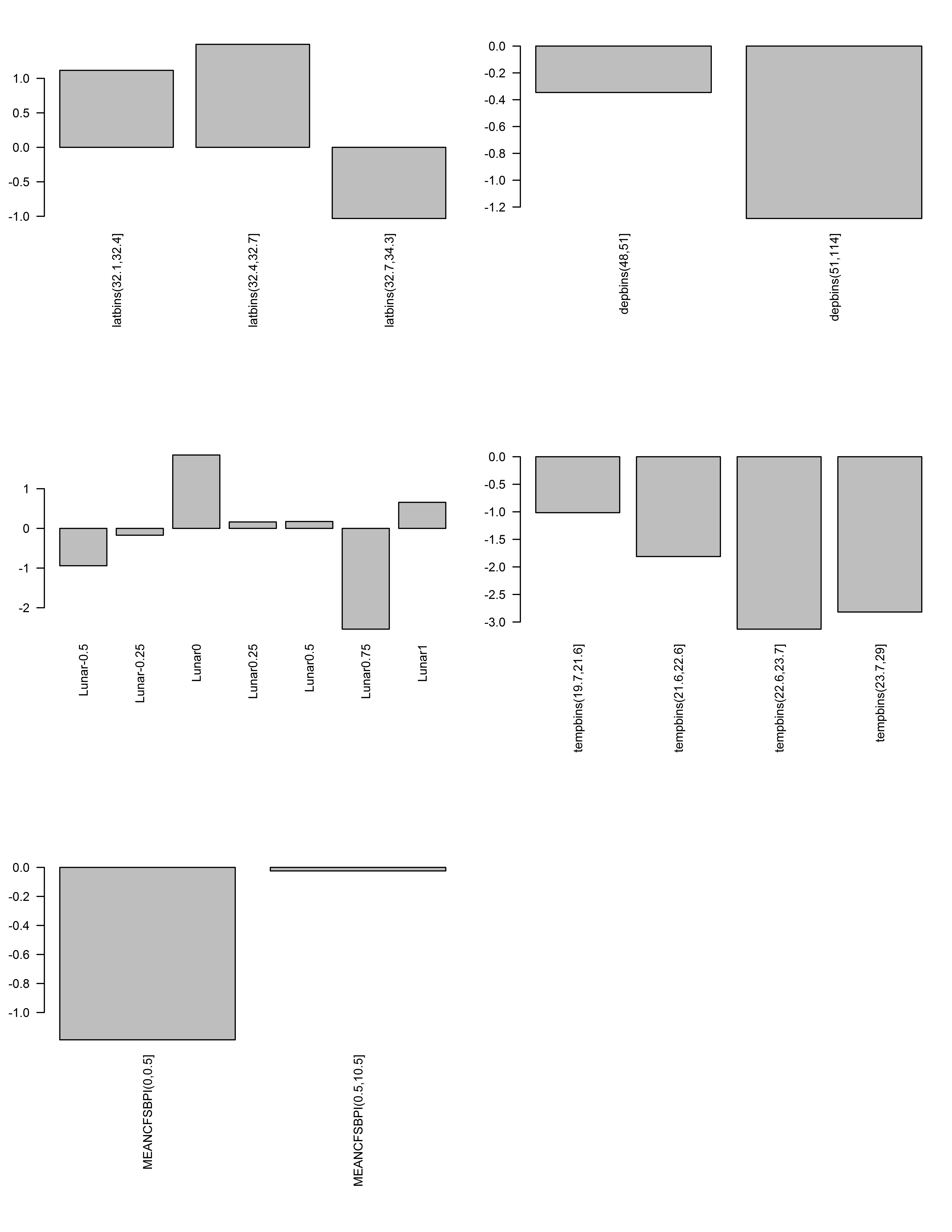 Vermilion snapper (broad-scale)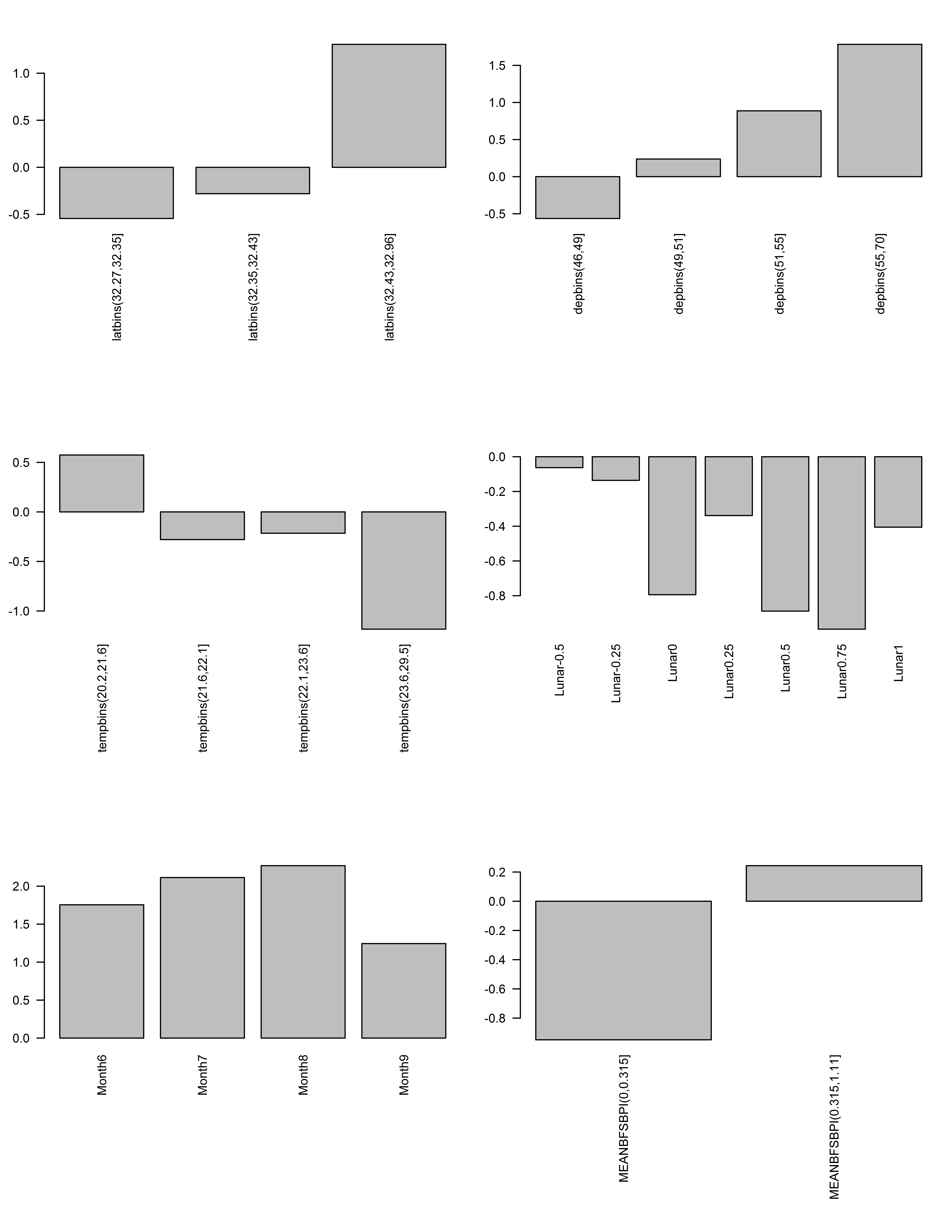 Vermilion snapper (fine-scale, SC only)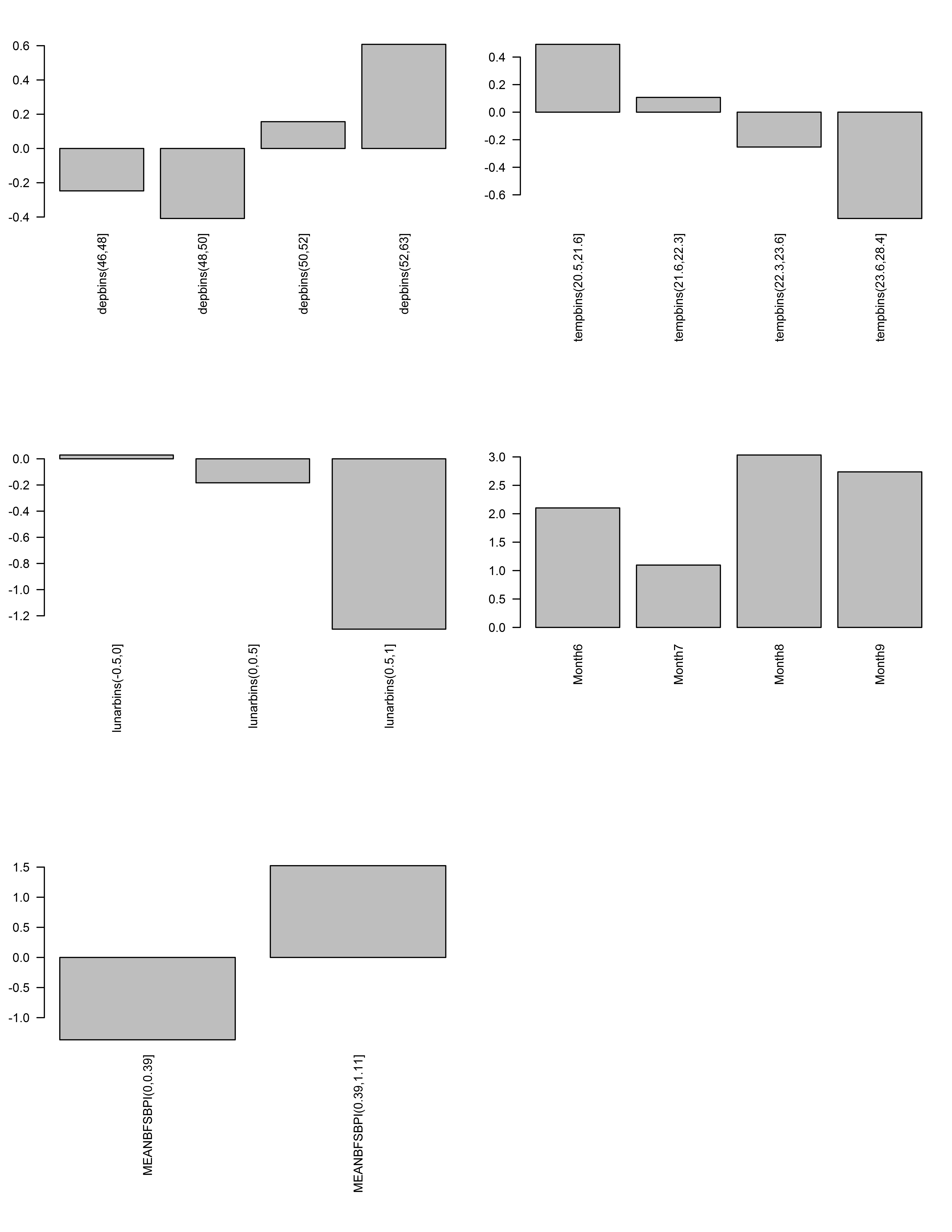 White grunt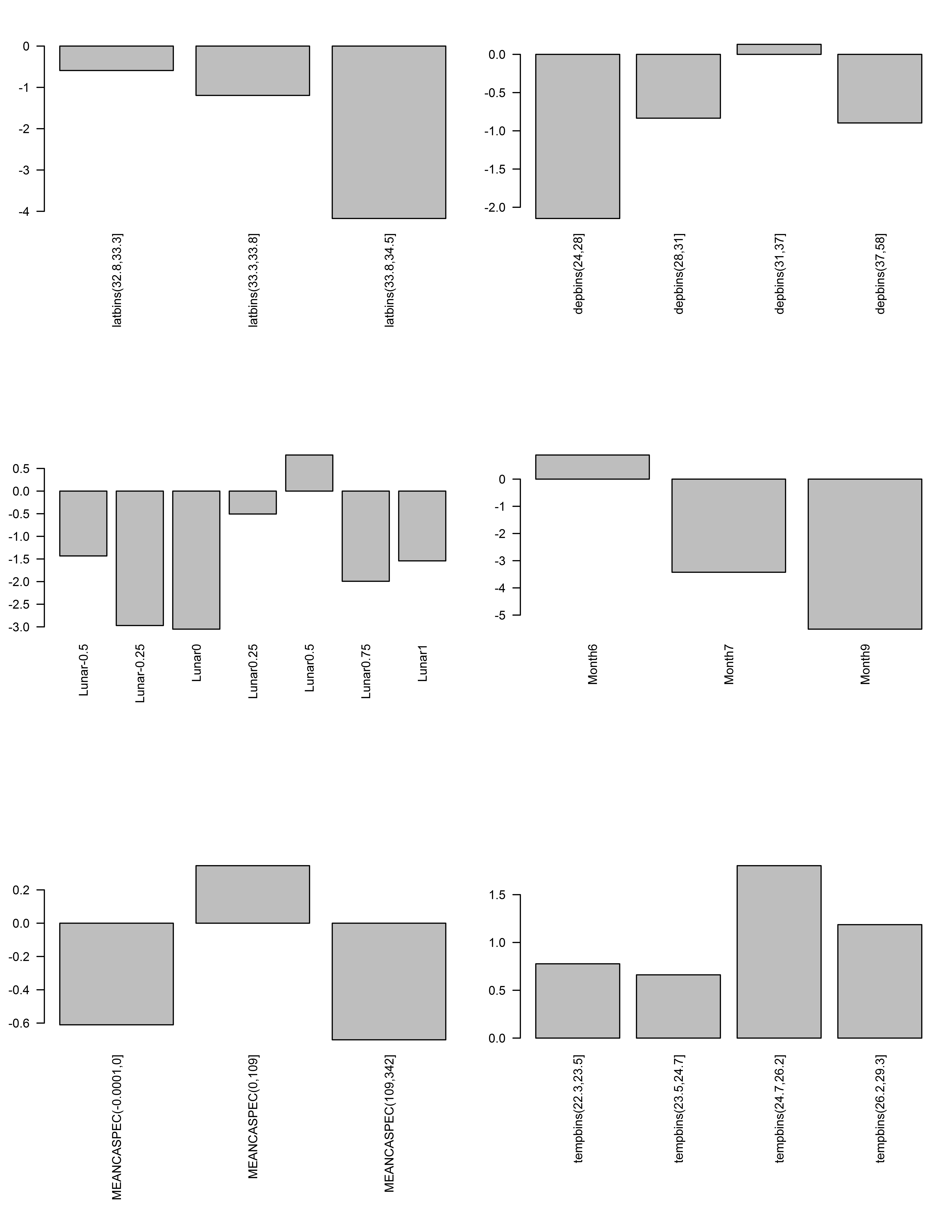 